AGENDA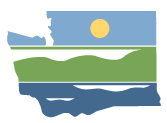 WRIA 10/12 Watershed Restoration and Enhancement CommitteeCommittee meetingOctober 9, 2019 | 12:30 p.m.- 3:30 p.m. |WRIA 10 Webpage |WRIA 12 WebpageLocationPuyallup Public Library324 S. Meridian, PuyallupCommittee ChairRebecca BrownRebecca.brown@ecy.wa.govHandoutsAgendaWelcome and Introductions12:30 p.m. | 5 minutes | Facilitator Updates and Announcements12:35 p.m. |10 minutes | Chair, Committee members| Public Comment12:45 p.m. | 5 minutes | FacilitatorUpdates from HDR Team12:50 p.m. | 50 minutes | HDR | DiscussionObjective: understand and feel comfortable with the range and expected distribution of wells.Objective: Understand the CU methods and results, and to identify any red flags. Committee should understand where the assumptions are conservative.10 Minute Break Funding Program Update1:50 | 30 minutes | Mike Noone | Presentation, DiscussionObjective: Understand the grant timeline, eligible projects, and scoring criteria, and how the plan relates to the funding program.Projects2:30 | 50 minutes | HDR | Presentation, DiscussionObjective: Understand the project screening criteria tool, and how to use it. Understand what to expect for project discussions over the next months.Next StepsAssignmentsNext meeting—October 2, 2019. 9:30 am -12:30 pm, Puyallup Public Library